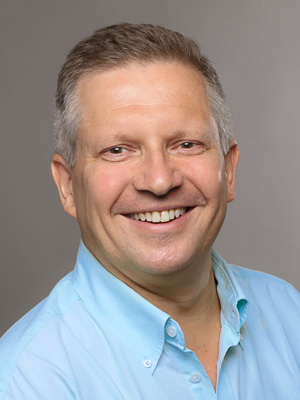 Project experience 02/2020 – 01/2022	Senior Backend Developer
Bundesdruckerei GmbH
Federal administration portalHexagonal architecture, CloudJava 14-17, Spring Boot, Linux, Kubernetes, DockerOracle DB, Hibernate, Querydsl, Spring Data, Spring Security, MinIO, MapStruct, Lombok, Feign, Resilience4J, Testcontainers, OpenTracing, AOP, Mockito, Micrometer 03/2019 – 12/2019	Senior Backend Developer
Zalando SE
communication platform Hexagonal architecture, Event driven architecture, Domain driven design, Micro services, CloudJava 8/11, Spring Boot, Linux, Docker, Amazon AWS (EC2)PostgreSQL, Hibernate, H2, Querydsl, Spring Data, REST, Jackson, redis, RabbitMQ, Kafka 10/2018 – 03/2019	Senior Backend Developer
ATU GmbH & Co. KGEvent driven architecture, Micro services, CloudJava 11, Spring Boot, Kubernetes, docker, docker composeREST, Jackson, PostgreSQL, Hibernate, Spring Data, Spring Security,, Kafka04/2017 – 09/2018	Senior Backend Developer
Zalando SE
KommunikationsplatformHexagonal architecture, Event driven architecture, Domain driven design, Micro services, CloudJava 8, Spring Boot, macOS, Linux, Docker, Amazon AWS (EC2)PostgreSQL, Hibernate, H2, Spring Data, REST, Jackson, redis, RabbitMQ09/2016 – 03/2017	Senior Backend Developer
MOTOR-TALK.de / mobile.de GmbH
Community platformCloudJava 8, Spring Boot, macOS, LinuxmySQL, Hibernate, MyBatis, REST, Jackson, redis, Elasticsearch, Stripes, JSP, JSTL08/2015 – 09/2016	Senior Backend Developer
Zalando SE
campaign management serviceMicro services, CloudJava 8, Spring Boot, Windows, Linux, Docker, Amazon AWS (EC2, SQS)PostgreSQL, Hibernate, H2, Spring Data, Quartz, REST, Jackson, redis, RabbitMQ05/2015 – 08/2015	Senior Backend Developer
ista Deutschland GmbHJava 7, JEE 6mySQL, Hibernate, Querydsl, REST, Soap, JMS, Orika, Wildfly 8, AngularJS, jQuery